Codes (leave blank for Present)  NON-PASSERINES		           Code   No.         NON-PASSERINES		              Code   No.    	    PASSERINES	                                 Code  No.If Species in BOLD are seen a “Rare Bird Record Report” should be submitted.IT IS IMPORTANT THAT ONLY BIRDS SEEN WITHIN THE PARK ARE RECORDED ON THIS LIST.  IF YOU SEE BIRDS OUTSIDE THE PARK PLEASE MARK ACCORDINGLY OR PREFERABLY USE A SEPARATE LIST.Please return this sheet on completion to Birds SA Database Co-ordinator (Brian Blaylock) for inclusion in the database.Email to: secretary@birdssa.asn.au or post to: Birds SA c/- SA Museum, North Terrace, Adelaide, SA, 5000PELICAN LAGOON CONSERVATION PARK, KANGAROO ISLAND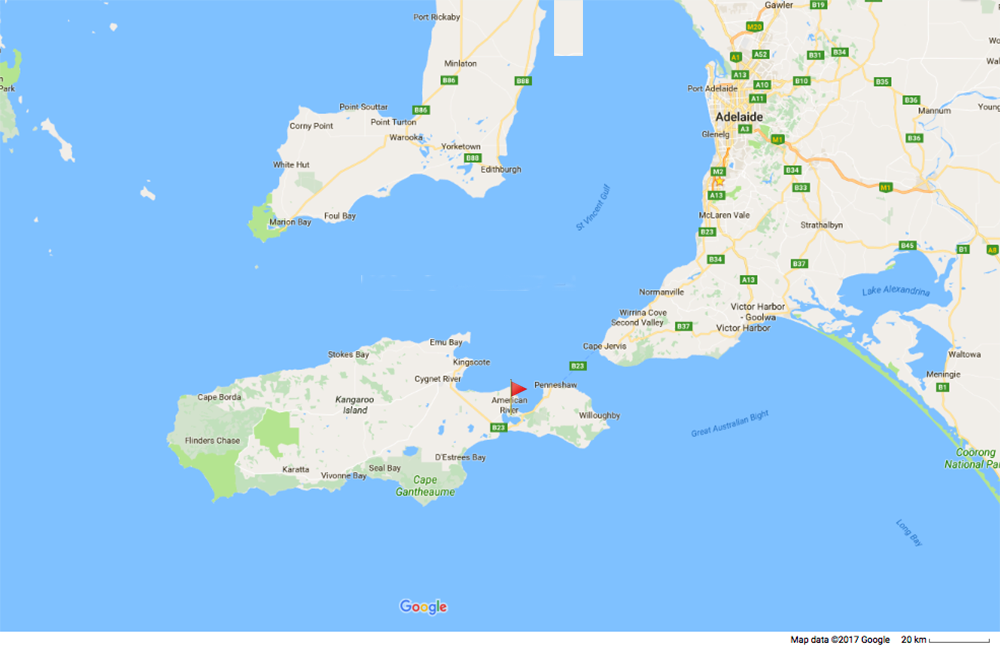 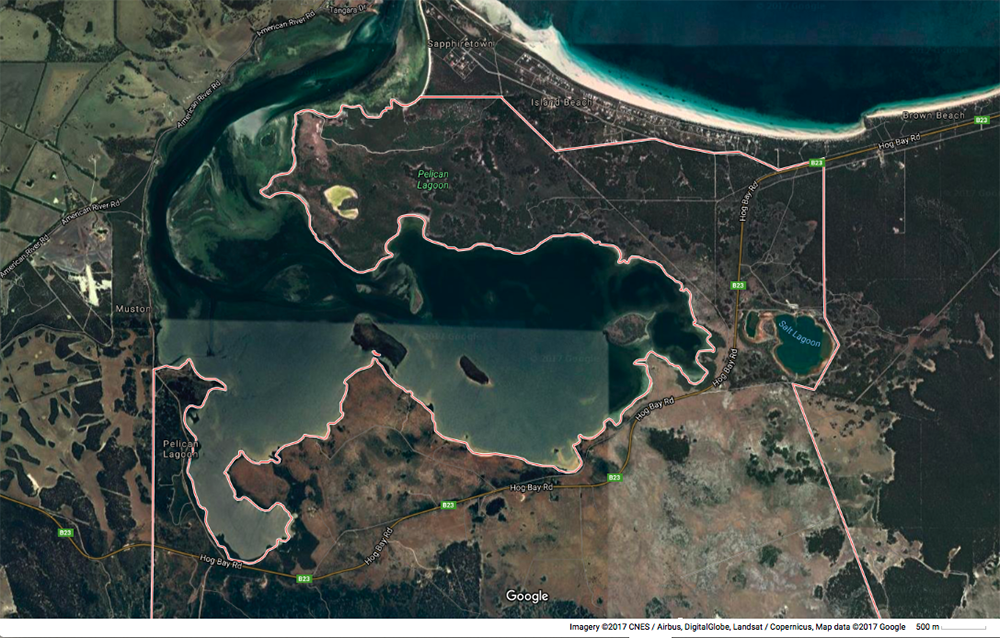 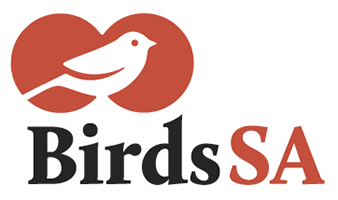           birdssa.asn.auChecklist forPELICAN LAGOON CONSERVATION PARK, KANGAROO ISLAND(includes Pelican Lagoon)Checklist forPELICAN LAGOON CONSERVATION PARK, KANGAROO ISLAND(includes Pelican Lagoon)Checklist forPELICAN LAGOON CONSERVATION PARK, KANGAROO ISLAND(includes Pelican Lagoon)Checklist forPELICAN LAGOON CONSERVATION PARK, KANGAROO ISLAND(includes Pelican Lagoon)          birdssa.asn.au-35.80694 °N  137.77361 °Eor new  …………….   ……………..35°48’25” S  137°46’25” E……………  ……………..35°48’25” S  137°46’25” E……………  ……………..53  750618  6033914     …  ….........  ………Observers:   …………………………………………………………………..  ..……………………………………………………………………………….Observers:   …………………………………………………………………..  ..……………………………………………………………………………….Observers:   …………………………………………………………………..  ..……………………………………………………………………………….Phone: (H)  ……………………………… (M)  …………………………………Email:   …………..……………………………………………………Phone: (H)  ……………………………… (M)  …………………………………Email:   …………..……………………………………………………Date:  ……..………………………….      Start Time: ………………………    End Time:   ………………………Date:  ……..………………………….      Start Time: ………………………    End Time:   ………………………Date:  ……..………………………….      Start Time: ………………………    End Time:   ………………………Date:  ……..………………………….      Start Time: ………………………    End Time:   ………………………Date:  ……..………………………….      Start Time: ………………………    End Time:   ………………………D = DeadH = HeardO = OverheadB = BreedingB1 = MatingB2 = Nest BuildingB3 = Nest with eggsB4 = Nest with chicksB5 = Dependent fledglingsB6 = Bird on nestCape Barren GooseBanded LapwingSuperb FairywrenBlack SwanRed-kneed DotterelSouthern EmuwrenFreckled DuckPacific Golden PloverTawny-crowned HoneyeaterAustralian ShelduckGrey PloverEastern SpinebillPink-eared DuckRed-capped PloverCrescent HoneyeaterManed DuckLesser Sand PloverNew Holland HoneyeaterPacific Black DuckHooded PloverBrown-headed HoneyeaterAustralasian ShovelerLatham's SnipeWhite-naped HoneyeaterGrey TealBlack-tailed GodwitWhite-eared HoneyeaterChestnut TealBar-tailed GodwitWhite-fronted ChatMusk DuckWhimbrelRed WattlebirdStubble QuailFar Eastern CurlewPurple-gaped HoneyeaterBrown QuailMarsh SandpiperSpiny-cheeked HoneyeaterAustralian White IbisCommon GreenshankRed WattlebirdStraw-necked IbisRuddy TurnstoneSpotted PardaloteAustralasian BitternRed KnotStriated PardaloteNankeen Night HeronSanderlingWhite-browed ScrubwrenEastern Cattle Egret (Cattle Egret)Red-necked StintBrown ThornbillWhite-faced HeronSharp-tailed SandpiperStriated ThornbillPacific Reef HeronSilver GullDusky WoodswallowAustralian PelicanPacific GullAustralian MagpieAustralasian GannetCaspian TernGrey CurrawongLittle Pied CormorantGreater Crested TernBlack-faced CuckooshrikeBlack-faced CormorantFairy TernAustralian Golden WhistlerLittle Black Cormorant*Spotted DoveGrey ShrikethrushPied CormorantBrush BronzewingWillie WagtailGreat CormorantHorsfield's Bronze CuckooGrey FantailOspreyPallid CuckooMagpielarkBlack-shouldered KiteFan-tailed CuckooRestless FlycatcherLittle EagleEastern Barn OwlLittle RavenWedge-tailed EagleSouthern BoobookHorsfield's Bush LarkBrown GoshawkAustralian Owlet-nightjar*Eurasian SkylarkCollared SparrowhawkPacific SwiftFlame RobinSwamp HarrierSacred KingfisherScarlet RobinWhite-bellied Sea EagleNankeen KestrelSilvereyeLewin's RailAustralian HobbyTree MartinSpotless CrakeBrown FalconWelcome SwallowPainted ButtonquailYellow-tailed Black Cockatoo*Common StarlingBush Stone-curlewGalahRed-browed FinchPied OystercatcherPurple-crowned LorikeetBeautiful Firetail Sooty OystercatcherRainbow LorikeetAustralian PipitPied StiltBanded StiltRed-necked AvocetSpur-winged Plover (Masked Lapwing)